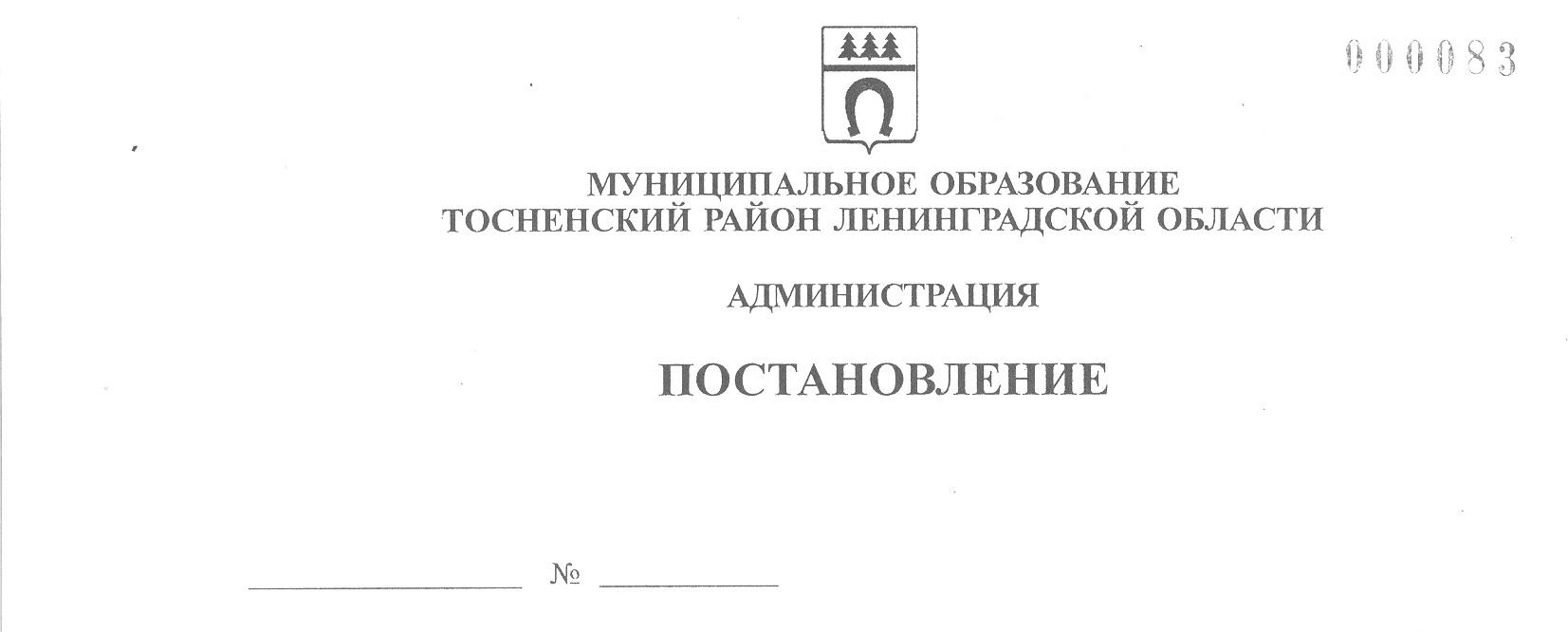 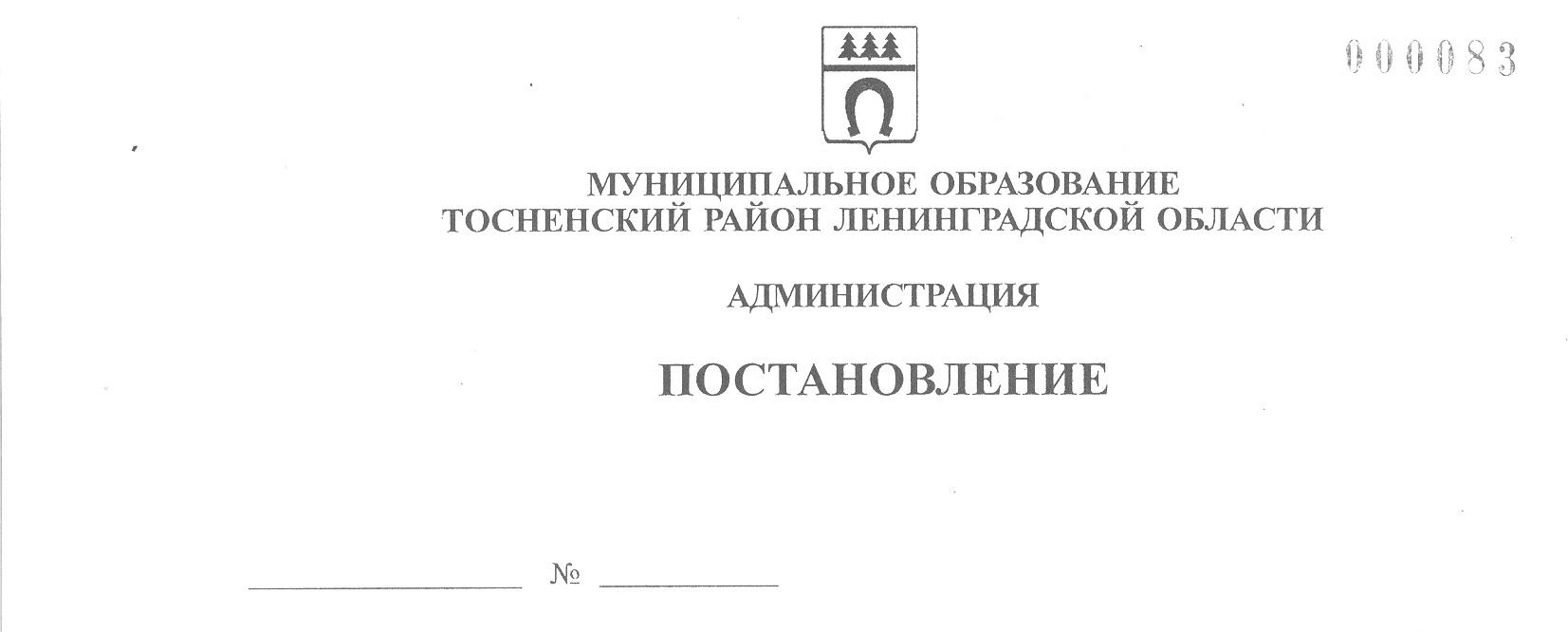       22.04.2022                        1456-паОб оказании содействия в подготовке и проведении праздничного мероприятия, посвященного Дню пожарной охраны России, в г. Тосно Тосненского городского поселения Тосненского муниципального района Ленинградской области	В целях оказания содействия в подготовке и проведении праздничного мероприятия, посвященного Дню пожарной охраны России, в г. Тосно Тосненского    городского поселения Тосненского муниципального района Ленинградской области, исполняя полномочия администрации Тосненского городского поселения Тосненского муниципального района Ленинградской области на основании статьи 13 Устава Тосненского городского поселения Тосненского муниципального района Ленинградской области и статьи 25 Устава муниципального образования Тосненский муниципальный район Ленинградской области, администрация муниципального образования Тосненский район Ленинградской областиПОСТАНОВЛЯЕТ:	1. Утвердить состав рабочей группы по оказанию содействия в подготовке     и проведении праздничного мероприятия, посвященного Дню пожарной охраны России, в г. Тосно Тосненского городского поселения Тосненского муниципального района Ленинградской области (приложение 1).	2. Утвердить план по оказанию содействия в подготовке и проведении праздничного мероприятия, посвященного Дню пожарной охраны России, в г. Тосно    Тосненского городского поселения Тосненского муниципального района Ленинградской области (приложение 2).	3. Пресс-службе комитета по организационной работе, местному самоуправлению, межнациональным и межконфессиональным отношениям администрации муниципального образования Тосненский район Ленинградской области обеспечить обнародование настоящего постановления в порядке, установленном Уставом муниципального образования Тосненский муниципальный район Ленинградской области.	4. Контроль за исполнением постановления возложить на первого заместителя главы администрации муниципального образования Тосненский район Ленинградской области Тычинского И.Ф.	5. Настоящее постановление вступает в силу со дня его принятия.Глава администрации                                                                              А.Г. КлементьевВоробьева Оксана Владимировна, 8(81361)332049 гвПриложение 1к постановлению администрациимуниципального образованияТосненский район Ленинградской областиот  22.04.2022  № 1456-паСостав рабочей группы по оказанию содействия в подготовке и проведениипраздничного мероприятия, посвященного Дню пожарной охраны России,в г. Тосно Тосненского городского поселения Тосненского муниципальногорайона Ленинградской области	Руководитель рабочей группы: Клементьев Андрей Геннадьевич, глава       администрации муниципального образования Тосненский район Ленинградской области.	Заместитель руководителя рабочей группы: Тычинский И.Ф. – первый        заместитель главы администрации муниципального образования Тосненский район Ленинградской области.	Члены рабочей группы:Приложение 2к постановлению администрациимуниципального образованияТосненский район Ленинградской областиот  22.04.2022  № 1456-паПЛАНпо оказанию содействия в подготовке и проведении праздничного мероприятия, посвященного Дню пожарной охраны России, в г. Тосно Тосненского городского поселения Тосненского района Ленинградской областиБарыгин Максим Евгеньевич– директор МКУ «Управление зданиями, сооружениями и объектами внешнего      благоустройства» Тосненского городского поселения Тосненского района Ленинградской области;Ешевский Александр Викторович– и. о. начальника отдела правопорядка и безопасности, делам ГО и ЧС администрации муниципального образования Тосненский район Ленинградской области;Забабурина Екатерина Вадимовна– главный специалист пресс-службы комитета по организационной работе, местному самоуправлению, межнациональным и межконфессиональным отношениям администрации муниципального образования     Тосненский район Ленинградской области;Запорожская Валентина Михайловна– председатель комитета образования администрации муниципального образования Тосненский район Ленинградской области;Платонова Оксана Владимировна– директор МАУ «Тосненский районный культурно-спортивный центр»;Тарабанова Алина Владимировна– начальник отдела по культуре и туризму администрации муниципального образования Тосненский район Ленинградской области№п/пНаименование мероприятияСрокисполненияОтветственный исполнительПодготовка территории к проведению праздничного мероприятия, посвященного Дню пожарной охраны России, в г. Тосно Тосненского городского поселения Тосненского района Ленинградской области (далее – Фестиваль):- очистка и последующая уборка места площади перед зданием МАУ «Тосненский районный культурно-спортивный центр»;- установка мусорных контейнеров;- контроль за своевременной очисткой города и вывозом мусора в местах массового скопления народа во время проведения праздничного мероприятия;- организация мобильных туалетных кабин;- тематическая озвучка площади с 10.00 до 18.00;- организация работы фонтанов (по погодным условиям)До 29.04.2022 и в деньпроведения мероприятияБарыгин М.Е.Представление информации в ГБУЗ  ЛО «Тосненская межрайонная клиническая больница», отдел государственного пожарного надзора Тосненского района Ленинградской области, ОМВД России по Тосненскому району Ленинградской области, территориальный орган ФСБ Россиидо 25.04.2022Тарабанова А.В.Оказание содействия в размещении и организации работы полевой кухни на площади перед МАУ «Тосненский районный культурно-спортивный центр»29.04.2022Ешевский А.В.Прошкин А.Е.Барыгин М.Е.Предоставление звукотехнического оборудования, светового оборудования, светодиодного экрана для проведения праздничного концерта29.04.2022Тарабанова А.В.Платонова О.В.Организация и проведение праздничной программы в концертном зале и на центральной сцене перед МАУ «Тосненский районный культурно-спортивный центр», в т. ч. подготовка сценарного плана и сценарияДо 25.04.2022 и в день проведения мероприятияТарабанова А.В.Платонова О.В.Оказание содействия в размещении демонстрационной техники и организации работы интерактивных площадок на площади перед МАУ «Тосненский районный культурно-спортивный центр»29.04.2022Ешевский А.В.Прошкин А.Е.Барыгин М.Е.Организация охраны общественного порядка во время проведения мероприятия29.04.2022Ешевский А.В.Прошкин А.Е.Подготовка и обеспечение парковочных мест для делегаций участников мероприятия на площади у здания администрации муниципального образования Тосненский район Ленинградской области29.04.2022Маслов А.С.Предоставление мест для подключения звуковой аппаратуры, световой аппаратуры, помощь в организации монтажа и демонтажа сцены.Обеспечение доступа в фойе, гримерки, туалетные комнаты участникам и организаторам мероприятий, обеспечение работы технического персонала во время проведения праздничных мероприятий.Предоставление необходимого технического оборудования и инвентаря.29.04.2022Платонова О.В.Представление информации в СМИ, обеспечение информационной поддержки во время проведения праздничного мероприятияДо 29.04.2022 и в день проведения мероприятияЗабабурина Е.В.Обеспечение участия в мероприятии учащихся школ и воспитанников дошкольных образовательных учреждений г. Тосно29.04.2022с 11.00 до 15.00Запорожская В.М.Предоставление помещения для организации питания делегаций участников мероприятия29.04.2022Тарабанова А.В.Платонова О.В.Изготовление и распространение праздничных афиш27.04.2022Тарабанова А.В.Организация и проведение фонтанного светомузыкального шоу29.04.2022Тарабанова А.В.Барыгин М.Е.Организация и проведение праздничного салюта29.04.2022Ешевский А.В.Прошкин А.Е.Тарабанова А.В.